【今日主題】教會的宣教使命講員︰曾嘉逸弟兄(虎尾聚會處)經文：馬太福音28:19~20      使徒行傳1:8；8:1；13:1-3〈馬太福音 28：19、20〉所以，你們要去，使萬民作我的門徒，奉父、子、聖靈的名給他們施洗。凡我所吩咐你們的，都教訓他們遵守，我就常與你們同在，直到世界的末了。〈使徒行傳 1：8〉但聖靈降臨在你們身上，你們就必得著能力，並要在耶路撒冷、猶太全地、和撒馬利亞，直到地極，作我們的見證。〈使徒行傳 8：1〉從這日起，耶路撒冷的教會大遭逼迫，除了使徒以外，門徒都分散在猶太和撒馬利亞各處。〈使徒行傳 13：1-3〉在安提阿的教會中，有幾位先知和教師，就是巴拿巴和稱呼尼結的西面、古利奈人路求，與分封之王希律同養的馬念，並掃羅。他們事奉主、禁食的時候，聖靈說：要為我分派巴拿巴和掃羅，去做我召他們所做的工。 於是，禁食禱告，按手在他們頭上，就打發他們去了。前言：地方教會能否摒除本位主義，為大使命一起同心打拼？我們是否積極努力學習作主的門徒？我們是否也再幫助別人也作主門徒？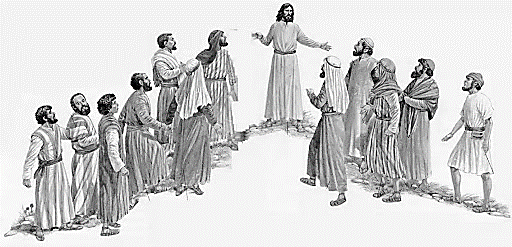 主所吩咐的大使命你們要去！使萬民作主的門徒奉父、子、聖靈的名給他們施洗凡我所吩咐你們的，都教訓他們遵守耶路撒冷教會耶路撒冷教會大遭逼迫，門徒分散教會歷史上第一個教會，有過榮耀的見證使徒多在耶路撒冷保羅向外邦宣教的難處多來自耶路撒冷教會保羅被興起原本是逼迫教會，殘害基督徒生命的轉捩點：在大馬色的異象中遇見復活的主主，你是誰？ (2)主，我要做什麼？成為外邦人的使徒安提阿教會不同族群組成的外邦教會事奉主，禁食禱告聖靈的作工虎尾聚會處建立的早年歷史虎尾聚會處的起源： 民國41年一群由大陸來台的外省籍基督徒在虎尾落腳，尋求一個「講國語」的教會，後來在西螺的埔心程清水弟兄家裡聚會。 民國44年8月初旬全省第三屆夏令靈修會，由台北聚會處主辦，在淡水純德女中舉行…會中呂耀謙、吳華青、巴堪仁、程清水..等弟兄一起禱告，決定在虎尾建立基督徒聚會處，8月21日在一位弟兄家舉行擘餅聚會，開啟虎尾聚會處的歷史。在虎尾聚會處早期的事工中，台北、台中聚會處都扮演非常積極的角色 民國48年春，薛榮年弟兄前往斗六開拓福音工作，民國48年8月許煒弟兄到虎尾服事。本週各項聚會今日	09:30	兒童主日學		09:45	主日聚會	曾嘉逸弟兄		09:45	中學生團契		11:00 《擘餅記念主聚會》		11:00 	慕道班	週二 19:30	英文查經班週三	19:30	交通禱告會	劉介磐弟兄週四	14:30	姊妹聚會	任  駿弟兄		15:30	姊妹禱告會	陳梅軒姊妹週五	19:00	小社青	查經聚會週六	14:00	大專團契	禱告會		18:00	社青團契	分區家庭聚會【三月份同工會】今天下午2:10舉行三月份同工會。敬請各團契(事工)同工，以及關心教會事工者參加。虎尾家書〜重返榮耀(九)親愛的弟兄姊妹：平安！適逢新冠肺炎疫情在全世界各地漫延，人心充滿不安之際，我們惟有自卑在主前，尋求祂的憐憫和保護；也更深體會萬物的結局近了，我們要照聖經的教導，謹慎自守，儆醒禱告，更要確實彼此相愛。要解決嚴峻的疫情，只有研發出有效的疫苗，才能抑制病毒繼續危害人們的生命與健康，同理，只有耶穌基督的福音才能將人類從罪惡和死亡中釋放，除祂以外，別無拯救。事實上，病毒只能殺人的身體，罪卻能令人永死。我們在虎尾服事的挑戰，一面是處在嚴重偶像崇拜的鄉下地方，屬靈的轄制很厲害；另外，我們關懷的一些家庭所面對的困難也很艱鉅；雖然如此，神還是很恩待我們，適時給予鼓勵，上個主日聚會有32位參加，突破30人，這是半年來，主日聚會人數最多的一次，求主賜福我們的福音工作大有果效。復活節(4/12)前夕，我們將舉辦一場福音聚會，求聖靈動工能邀請更多的慕道友參加。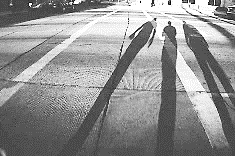 感謝神，我們修繕專案已順利通過縣政府的審查，並且獲得委員們一致高度的肯定，希望後續行政作業程序得以順利，又有效率。【代禱事項】1.〈虎尾科技大學〉即將開學，目前關懷三位本地生，七位外籍生；求主賜他們有渴慕的心。2.三月份讚美操改在週二〜五上午8：30，在附近同心公園進行，希望能有效接觸到更多的人群。3.求主為我們在週邊社區打開有功效的福音之門，向鄰舍傳福音。4.希望藉由探望、關懷，久未聚會的弟兄姊妹能回到教會裏。5.求主賜給我們信心和屬靈的力量去突破福音工作上的阻力，將人完完全全領到主的面前。6.求主恩賜智慧和耐心，順暢地完成修繕專案的行政作業程序。  嘉逸弟兄/秀賢姊妹 敬上三月-《活在舒適圈－老我的習慣》根據經文-「你們得救在乎歸回安息；你們得力在乎平靜安穩…」（賽30:15）；因此基督徒每天活在「平靜安穩」中，應該是一項的美德。然而當「平靜安穩」，成為我的「舒適圈」，以至於生命中的「舊人」安於現狀，不願接受「新人」的挑戰時，就會妨礙屬靈生命的成長。基督徒的生命從來不該是一潭死水，我們主日來教會聽道，或者每日靈修讀經禱告，就是要培養將神的話「存記在心、反覆思想、活出基督的樣式」。當聖靈要修正我們的老我，走出舒適圈時，願我們都願意被祂改變。我曾耐性等候耶和華；他垂聽我的呼求。他從禍坑裏，從淤泥中，把我拉上來，使我的腳立在磐石上，使我腳步穩當。                                                        詩篇40:1~2提摩太前書 2:2https://my.bible.com/bible/46/1TI.2.2提摩太前書 2:1-2https://my.bible.com/bible/46/1TI.2.1-2                                                       啟示錄21:5約翰一書 1:7https://my.bible.com/bible/46/1JN.1.7                                                        羅馬書1:17台北基督徒聚會處      第2624期  2020.03.08教會網站：http://www.taipeiassembly.org年度主題：回想˙回轉˙回復--改變你基督徒的壞習慣		主日上午	主日下午 	下週主日上午	下週主日下午	聚會時間：9時45分	2時10分	9時45分	2時10分	司     會：羅煜寰弟兄		張庭彰弟兄	領     詩：賴大隨弟兄	三月同工會	吳恩加弟兄	司     琴：	徐漢慧姊妹	主席:陳宗賢	俞齊君姊妹	講     員：曾嘉逸弟兄		下週講員：王裕一弟兄	本週題目：教會的宣教使命	下週主題：當主日,我被聖靈感動	本週經文：太28:19、20徒13:1~3	下週經文：啟示錄1:7-11	上午招待：吳瑞碧姊妹 施兆利姊妹	下週招待：吳純紹姊妹 林寶猜姊妹北市中正區100南海路39號。電話（02）23710952傳真（02）23113751臺北市中正區100南海路39號。電話（02）23710952傳真（02）23113751